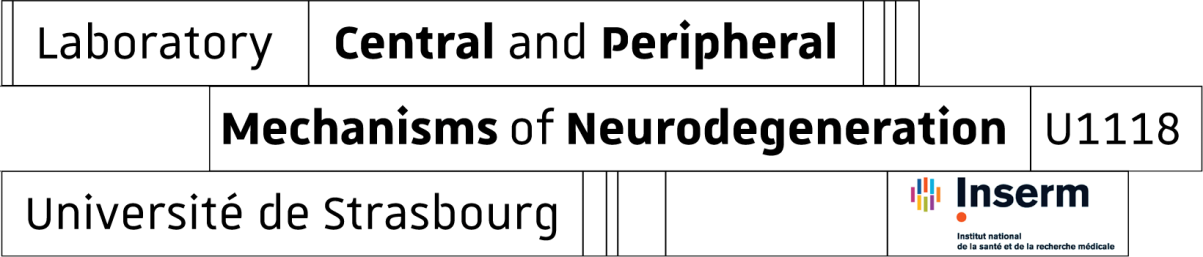 A post-doctoral position is available in our team at Inserm UMR-S1118 to study the role of hypothalamus in amyotrophic lateral sclerosis. We previously identified structural and functional deficits in the hypothalamus of ALS mouse models and patients (Vercruysse et al, Brain, 2016; Gorges, Vercruysse et al., JNNP, 2017; for review see Vercruysse et al, Frontiers, 2018) and identified alterations in selected neuronal types in the hypothalamus of mouse models. We now aim at using mouse genetics, combined with pharmacogenetics to elucidate the contribution of these cell types in ALS and FTD pathophysiology. The project involves the characterisation of mutant mice at the molecular and cellular levels as well as motor phenotyping and energy metabolism.

Applicants should hold a doctoral degree in Neuroscience. A solid experience in mouse behaviour  and histology is required.
The scientific expertise of the candidate should be documented by publications in international peer-reviewed journals. 

The 3-year position is available on Oct, 2018.

Applications should include a CV, a letter of intent including a statement of scientific experience and interests, and the names and contact information of two references.
Please send your application as a single PDF to ldupuis@unistra.fr  with Post-doctoral position in the subject line.I would be grateful if you could circulate the information in your networks!